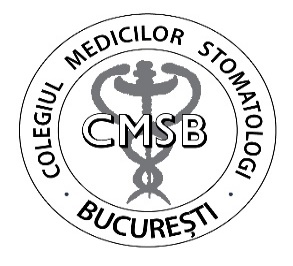     			 COLEGIUL MEDICILOR STOMATOLOGI BUCUREŞTIStr. Salcâmilor nr. 5, sector 2, 020721, BucureştiTel. +4021.210.12.53,Fax: +4021.210.12.54www.cmsb.ro,office@cmsb.roNotificare operator de date cu caracter personal nr. 4520		CERERE AVIZARE CABINET MEDICAL INDIVIDUALDomnule Preşedinte,	Subsemnatul(a)  Dr. … ………………………………………………….............................., vă rog să-mi                 apobaţi eliberarea  certificatului de avizare a cabinetului medical în conformitate cu actele doveditoare anexate cererii.	Declar pe proprie răspundere că nu mă aflu în niciuna din situaţiile prevăzute în art. 481 şi 482 (1) din Legea nr. 95/2006, privind reforma în domeniul sănătăţii, Titlul XIII.NUME:___________________________INIŢIALE:_____    PRENUME:__________________________NUME PURTAT ANTERIOR:______________________ COD PARAFĂ:__________________DOMICILIUL: ORAŞ:________________STR.:____________________________________NR.__________BLOC:__________SCARA:______ETAJ:______APARTAMENT:_______SECTOR (JUDEŢ):___________COD NUMERIC PERSONAL (13 CIFRE):__________________________TEL……………………………LOC DE MUNCĂ (INTEGRARE):____________________________________________________________ADRESĂ LOC DE MUNCĂ:_______________________________________________Tel.:_____________GRAD PROFESIONAL___________________________SPECIALITATEA………………………………….A DOUA SPECIALITATE:__________________________________________________________________COMPETENŢE, SUPRASPECIALIZĂRI:______________________________________________________DOCTOR ÎN MEDICINĂ:______________________GRAD UNIVERSITAR:_________________________LA UNIVERSITATEA:_____________________________________________________________________ADRESA CMI: Str.___________________, nr. ___, bloc_____, scară____, etaj___, ap. _____, sector_______Numar unituri: _____La prezenta anexez documentele necesare si complete pentru obţinerea acestui aviz.Declar pe propria răspundere că acest cabinet îndeplinește cerințele legale cu privire la dotarea minima.Mă oblig să aduc la sediul Colegiului Medicilor Stomatologi București o copie după Certificatul de înregistrare în Registrul Unic al Cabinetelor Medicale în cel mai scurt timp de la obținerea acestuia.	Data:                          								Semnătura:	____________								______________